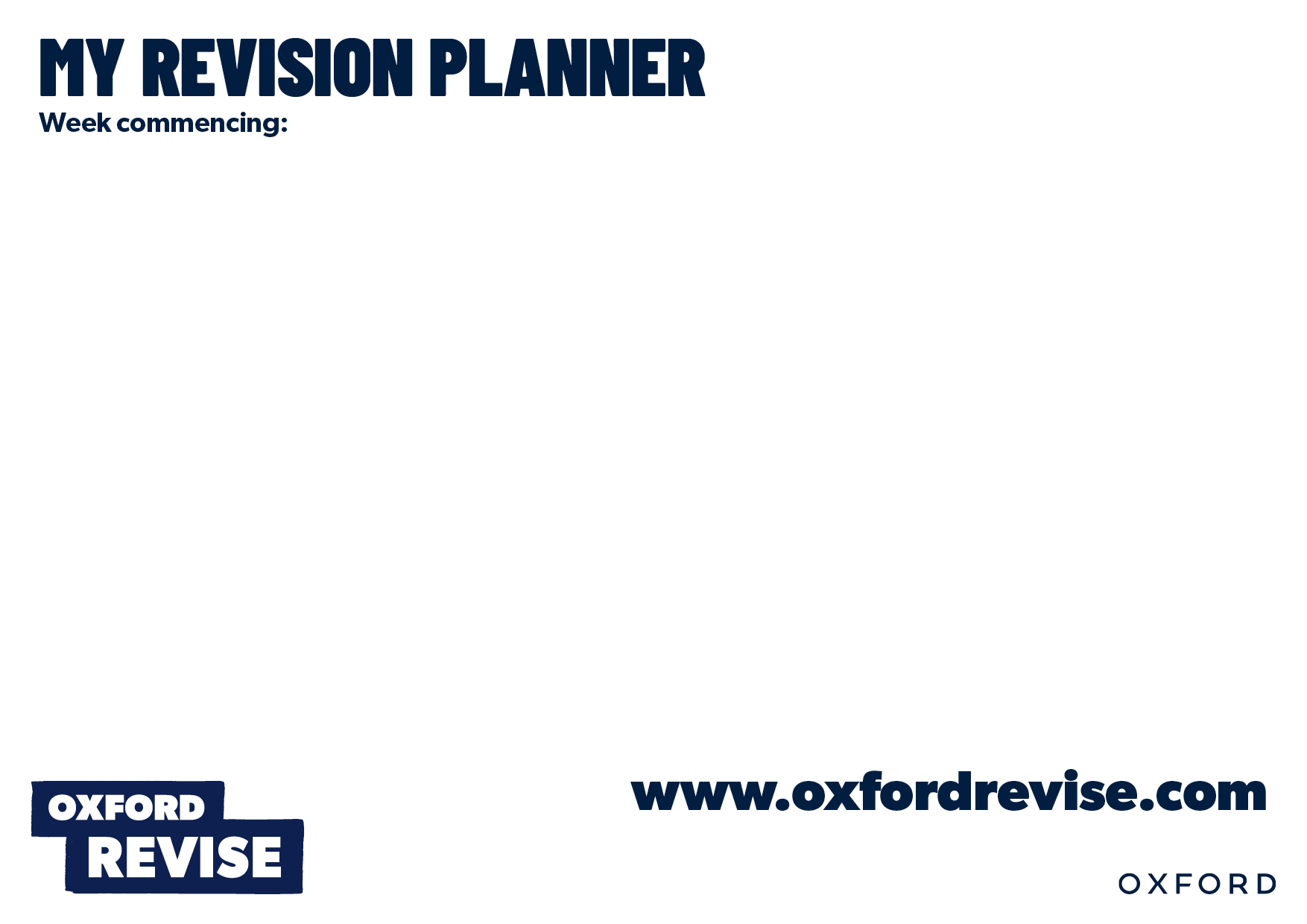 MondayTuesdayWednesdayThursdayFridaySaturdaySundaySession 1Session 2Session 3Session 4